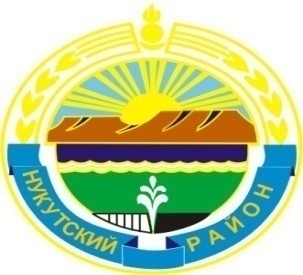                                      МУНИЦИПАЛЬНОЕ  ОБРАЗОВАНИЕ                         «НУКУТСКИЙ  РАЙОН»АДМИНИСТРАЦИЯМУНИЦИПАЛЬНОГО  ОБРАЗОВАНИЯ«НУКУТСКИЙ  РАЙОН»ПОСТАНОВЛЕНИЕот 15 января 2016 года                                № 8                                               п. НовонукутскийО создании  организационного комитета муниципального образования «Нукутский район»  по внедрениюВсероссийского физкультурно-спортивногокомплекса «Готов к труду и обороне» 	Во исполнение Указа Президента Российской Федерации от 24 марта 2014 года №172 «О Всероссийском физкультурно-спортивном комплексе «Готов к труду и обороне» (ГТО)»  (далее - ВФСК ГТО), в соответствии с Планом мероприятий по поэтапному внедрению  Всероссийского физкультурно-спортивного комплекса «Готов к труду и обороне» (ГТО) в Иркутской области, утвержденным распоряжением Правительства Иркутской области от 23 июля 2014 года № 606-рп,  руководствуясь статьей 35 Устава муниципального образования «Нукутский район»,  Администрация   ПОСТАНОВЛЯЕТ:	1. Утвердить организационный комитет муниципального образования «Нукутский район» по внедрению ВФСК ГТО (далее – комитет) в составе: Председатель комитета:Гомбоев Сергей Геннадьевич                     - мэр муниципального образования «Нукутский                                                                                                                                                                                            район»;Заместитель председателя комитета:Хойлова Мария Петровна                           - заместитель мэра муниципального образования                                         	                                  «Нукутский район» по социальным вопросам; Секретарь комитета:Андреев Александр Владимирович            - главный специалист по ФК и спорту                                                                                   Администрации муниципального образования                                                                            «Нукутский район»;Члены комитета:Хадаханова Анастасия Георгиевна            -  ВрИО начальника отдела по молодежной                                                                         политике спорту Администрации                                                                           муниципального образования                                                                        «Нукутский район»;Шаракшинова Екатерина Семеновна        - начальник Управления образования                                                                         администрации МО «Нукутский район»;Арботнеев Андрей Данилович                   - директор МОУ ДО Нукутская ДЮСШ;Дульбеев Александр Васильевич               - главный врач «ОГБУЗ Нукутская РБ»;Аржикова Оксана Александровна             - заместитель директора по учебно-                                                                           воспитательной работе МОУ ДО Нукутская                                                                          ДЮСШ;Хахураев Вадим Павлович                       -  начальник филиала ПОУ «Зиминский УСЦ» РО                                                                              ДОСААФ России Иркутской области.2. Опубликовать настоящее постановление в печатном издании «Официальный курьер» и разместить на официальном сайте муниципального образования «Нукутский район».3. Контроль за исполнением настоящего постановления возложить на заместителя мэра  муниципального образования «Нукутский район»  по социальным вопросам М.П. Хойлову.  Мэр                                                                    С.Г. Гомбоев